ВИТОМИР ПОПОВИЋ, редовни члан АНУРС-аБ и о г р а ф и ј аАкадемик Витомир Поповић, редовни је члан Академије наука и умјетности Републике Српске и дописни члан Руске академије природних наука. Рођен је 20. јуна 1956. године у Бистрици код Бање Луке у земљорадничкој породици као четрнаесто дијете. Правни факултет завршио је 1980. године у Бањој Луци, a правосудни испит положио је 1982. године. Постдипломске студије привредно-правног смјера завршио је 1989. године на Правном факултету Универзитета у Бањој Луци, одбраном магистарске тезе „Доцња продавца са испоруком робе“. Докторирао је на Правном факултету Универзитета у Београду 1991. године одбраном дисертације ”Доцња купца код купопродајних уговора у привреди”. Изабран је у звање доцента 1994, ванредног професора 1999, а редовног професора 2003. године, на предмету Међународно трговинско, сада Међународно пословно право, на Правном факултету Универзитета у Бањој Луци, гдје и данас ради. Овај предмет је предавао и предаје на Правном факултету Универзитета у Бањој Луци; Економском факултету и Факултету безбједности  Универзитета у Бањој Луци; Економском факултету спољне трговине у Бијељини; Факултету пословне економије Универзитета Источно Сарајево; Високој школи унутрашњих послова у Бањој Луци; Вишој школи спољне трговине, а касније на Економском факултету у Бијељини. Предавао је и Туристичко право Европске уније на Природно-математичком факултету Универзитета у Бањој Луци; Међународно право на Високој школи унутрашњих послова у Бањој Луци; Пословно право на Правном факултету Универзитета Источно Сарајево, Вишој школи, Високој школи, а сада и на Факултету за туризам и хотелијерство у Требињу и на Факултету за производњу и менаџмент Универзитета Источно Сарајево. Поред Међународног пословног права предаје и Међународно арбитражно право и Право европске уније. Био је ментор, предсједник и члан више од 20 Комисија за одбрану магистарских теза и докторских дисертација у Босни и Херцеговини и Републици Србији. Од 1. септембра 2008. године па до 1. септембра 2016. године обављао је дужност декана Правног факултета Универзитета у Бањој Луци. Шеф је Катедре за међународно право Правног факултета Универзитета у Бањој Луци. Стални је предавач на Зимској школи европског права, коју организује Центар за европско право Правног факултета Универзитета у Крагујевцу. За дописног члана Академије наука и умјетности Републике Српске изабран је 21. децембра 2012. године, а за редовног члана Академије наука и умјетности Републике Српске је изабран 21. децембра 2018. године. Од 17. септембра 2019. године је изабран  је за дописног члана Руске академије природних наука. Дана 27. септембра 2019. године је изабран за члана Координационог савјета Међународног савеза правника Руске федерације (Координационного совета Международного союза юристов). Био је и омбудсман за људска права БиХ (2004-2008), судија и потпредсједник Уставног суда БиХ (1997-2002); члан - судија Комисије - Дома за људска права БиХ (1996-2003); члан Међународног арбитражног трибунала у име Републике Српске, у Арбитражи за област Брчко (1996-2016); потпредсједник Владе Републике Српске за унутрашњу политику (1993-1994); директор Института за међународно право и међународну пословну сарадњу Бања Лука 1993-2003; предсједник Основног суда Бања Лука (1992-1993); судија Основног суда Бања Лука (1987-1992). Предсједник је Спољнотрговинске арбитраже при Привредној комори Републике Српске; предсједник арбитражног суда Босне и Херцеговине и арбитар бројних међународних арбитража. Предсједник је Удружења правника РС.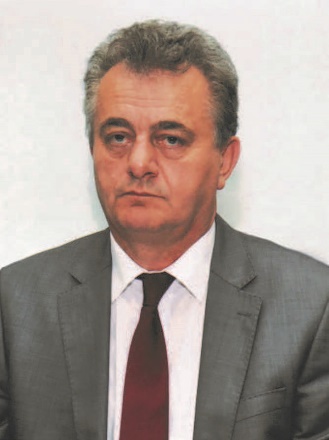 До сада је објавио четрнаест књига, и то: три монографије: Правни аспекти доцње продавца (2000. године, 195 страна), Правни аспекти доцње купца (1998. године, 189 страна) и Арбитража за област Брчко-спор или фарса стољећа (2018. година, 1.008 страна), Арбитража за област Брчко-спор или фарса стољећа друго издање (2023. године, 1454 стране); шест уџбеника (коаутор): Међународно пословно право, Општи дио (2005. и 2007. године, 510 страна) и Посебни дио - Уговори међународне трговине (2010. године, 542 стране), Међународно јавно право (2009. године, 521 страна), Трговинско право (2007. године, 273 стране), Уговори у привреди (2002. године, 487 страна), Европски суд за људска права у Стразбуру (2008. године, 228 страна); двије књиге (коаутор): Nullum crimen, nulla poena sine lege (2008. године, 730 страна) и Документи Дејтон – Париз (1995, 1997, 2002. године, 474 стране), затим као аутор уџбеник Међународно пословно право – Посебни дио – Уговори међународне трговине  (2021. године, 844 страна). Објавио је више од стотину научних и стручних радова у земљи и иностранству, учествовао је: у изради више од десет пројеката из области улагања страног капитала, трансформације предузећа, рјешавања спорова са елементом иностраности, европских интеграција итд., и учествовао у раду више од 70 међународних конференција и скупова. Био је ментор на великом броју докторских дисертација, магистарских, специјалистичких и мастер радова.Ктитор је Цркве Светог Јована Крститеља у Бистрици бањалучкој. Носилац је великог броја домаћих и међународних признања као на примјер: Ордена Светог Саве трећег степена; Ордена Његоша трећег реда; златне медаље Уставног савјета Француске; медаље Папског нунција за заштиту људских права и слобода; Октобарске споменице 1991. за велики допринос у стварању Републике Српске и многа друга.   Говори руски језик, а служи се енглеским језиком.Члан је бројних научних и стручних савјета и комисија у земљи и иностранству. 